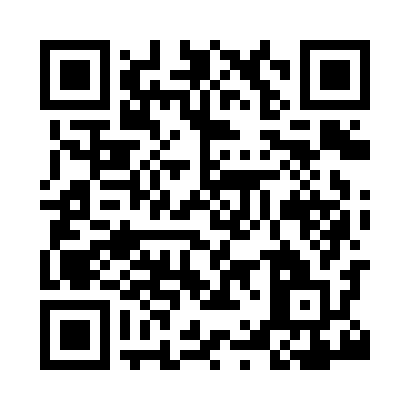 Prayer times for West Gorton, Greater Manchester, UKMon 1 Jul 2024 - Wed 31 Jul 2024High Latitude Method: Angle Based RulePrayer Calculation Method: Islamic Society of North AmericaAsar Calculation Method: HanafiPrayer times provided by https://www.salahtimes.comDateDayFajrSunriseDhuhrAsrMaghribIsha1Mon2:594:451:136:539:4011:262Tue2:594:461:136:539:4011:263Wed3:004:461:136:539:3911:264Thu3:004:471:136:539:3911:265Fri3:014:481:136:539:3811:266Sat3:014:491:146:529:3811:257Sun3:024:501:146:529:3711:258Mon3:024:511:146:529:3611:259Tue3:034:521:146:529:3511:2510Wed3:044:531:146:519:3411:2411Thu3:044:551:146:519:3311:2412Fri3:054:561:146:509:3211:2313Sat3:064:571:156:509:3111:2314Sun3:064:581:156:499:3011:2215Mon3:075:001:156:499:2911:2216Tue3:085:011:156:489:2811:2117Wed3:085:021:156:489:2711:2118Thu3:095:041:156:479:2611:2019Fri3:105:051:156:469:2411:2020Sat3:115:061:156:459:2311:1921Sun3:115:081:156:459:2211:1822Mon3:125:091:156:449:2011:1823Tue3:135:111:156:439:1911:1724Wed3:145:121:156:429:1711:1625Thu3:145:141:156:419:1611:1526Fri3:155:161:156:419:1411:1427Sat3:165:171:156:409:1211:1428Sun3:175:191:156:399:1111:1329Mon3:185:201:156:389:0911:1230Tue3:185:221:156:379:0711:1131Wed3:195:241:156:369:0611:10